		Form 19/ May 2019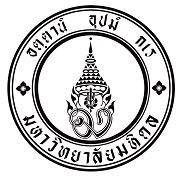 Letter of Authorization transfer to Local Institutional Review BoardDear MU-DT/PY-IRB ChairpersonAccording to the document from Faculty of Graduate Studies, Mahidol University No. 0517.02/7513 date Oct 14, 2009, Subject: “Guideline for Graduate Students in Research Proposal Ethical Clearance” that allows a graduate student who wishes to carry on his/her research in homeland country request for IRB authority transfer from IRBs in Mahidol University to the IRB in his/her homeland country to oversight the study.						I, Mr./Miss/Mrs.  ………………………………., a researcher who is a student of Faculty of Graduate Studies, Mahidol University, ID Number………………..……,Major in…………..…....,Faculty/Institute/College ………………….………………………… will conduct the research entitled ………………………………..…at the research site…..…(specify the location, country)……….. Please kindly consider my request for authority transfer from MU-DT/PY-IRB to …….....(specify the IRB name and affiliate institute of homeland country)………Signature:………………………………… 			Signature:……………….………………(…………………….…………)		                          (…………..…………………)       Researcher’s Signature 			          Major Advisor/Program Chair’s              Date…………/………../………….		                      Date…………/………../………….MU-DT/PY-IRB Chair opinion Accepted the request in authority transfer from Mahidol University to the homeland IRB as specify in oversighting this research from the commencement until 3 years after research closure.			Signature: ……..………….…………		         (Associate Professor Dr. Choltacha Harnirattisai)MU-DT/PY-IRB ChairDate………..…/…………./….……...Remark: Upon receiving the Certificate of Approval (COA) from the homeland IRB, please send a copy of the COA to the Faculty of Graduate Studies and the MU-DT/PY-IRB.